目錄壹、輔導目的	2貳、輔導內容	2參、申請資格	2肆、輔導類別	3伍、申請期間	4陸、應備資料	4柒、申請說明	4捌、應注意事項	7附件一、企業基本資料表	8附件二、申請查檢表	9附件三、個人資料提供同意書	11附件四、輔導計畫書格式	12附件五、輔導提案簡報參考大綱	19輔導目的為協助中小企業厚植設計能量與美學經濟力，並發展多型態商業模式之目標。本服務採專業顧問到府輔導作業，協助中小企業透過設計思考、用戶需求洞察、美學設計及感質體驗等手法，協助企業落實品牌與產品設計美感，以及發展跨域整合之服務體驗。輔導內容輔導類別：分設計優化輔導與跨域整合輔導。「設計優化輔導」：針對個案企業對於品牌識別規劃、新商品/包裝設計或現有商品/包裝改造等相關需求進行輔導，並協助商品上架城鄉島遊等平台。「跨域整合輔導」：以異業結合之商業合作模式為主，每案協助至少2家業者整合其商品與服務特色，開發跨產業、跨領域之體驗服務，以促進整體形象與商機提升，並協助商品上架城鄉島遊等平台。申請資格符合經濟部於109年6月24日修正發布「中小企業認定標準」，不分行業別，凡依法辦理公司或商業登記，實收資本額在新臺幣1億元以下，或經常僱用員工人數未滿200人之事業，且非屬銀行拒絕往來戶之企業。申請輔導之企業若曾參與本計畫或本署110至111年度「中小企業服務優化與特色加值計畫」輔導之企業，輔導結束後3年內企業不得再申請本計畫專案輔導，且在同一年度內，受本署輔導之次數以一次為限。不得有下列任一情形：以相同或類似計畫重複申請本部其他輔導計畫者。上年度執行政府相關輔導計畫有異常結案情事。三年內曾有欠繳應納稅捐情事。五年內曾因執行政府相關計畫受停權處分，且期間尚未屆滿情事。外國營利事業在臺設立之分公司及陸資企業（陸資企業依經濟部投資審議司陸資來臺投資名單認定）。經檢舉若有上列情事，得駁回申請或依職權撤銷輔導並解除契約。輔導類別申請期間自公告日起自113年5月10日（五）止。請於受理期間內以電子郵件方式寄至03448@cpc.tw，黃先生應備資料※本案採線上收件，請將電子檔案傳送至收件信箱。※需簽名與用印之申請表格，請先列印成紙本並完成簽名與用印後，掃描成電子檔案傳送。申請說明收件及資格檢查備妥上述應備資料一式，採電子郵件方式寄送。由計畫執行單位經查驗申請資格與應繳交文件無誤後，通知完成申請受理，並取得輔導評選資格。（※申請計畫所提送之資料，無論審查通過與否或公司自行撤案，均不另發還。）評選與核定輔導評選會議應由申請企業之計畫主持人或主要執行者出席，進行企業需求與輔導內容說明（必要時，輔導執行細節可由輔導顧問協助），輔導評選日期將另行通知。評選通過之申請企業，需依審查委員意見結果提交「修正後輔導計畫書」，並經執行單位完成確認後，始得進行輔導計畫簽約，展開輔導作業。流程說明備註：辦理作業與時程依執行單位實際情況調整之。評選標準應注意事項輔導申請評選原則依據「經濟部中小及新創企業署辦理中小企業輔導作業須知」規定辦理。申請企業及輔導顧問應配合出席評選會議、輔導訪視、期末審查會議，及不定期查訪。必要時，於輔導執行期間，經濟部中小及新創企業署及計畫執行單位得對輔導計畫進行查證作業。輔導結束後，均應配合經濟部中小及新創企業署及計畫執行單位之計畫成果展示宣導活動（如廣宣短片拍攝、受訪、出席相關活動、課程培訓等）或個案研究，並協助提供成果運用、投資金額、創造產值等計畫成效資料。簽約後不執行該輔導計畫者，自撤銷執行日起1年內不得再提出計畫申請。如因技術、市場、情事變遷或不可抗力情形之明確合理不可歸責於其不執行計畫者，不在此限。輔導計畫之執行，如有使經濟部中小及新創企業署或計畫執行單位遭受第三人主張任何權利義務之情形者，申請企業應負全部法律責任。附件一、企業基本資料表申請日期：113年   月   日附件二、申請查檢表經濟部中小及新創企業署-中小企業體驗設計價值提升計畫輔導計畫名稱：附件三、個人資料提供同意書蒐集個人資料告知事項暨個人資料提供同意書經濟部中小及新創企業署(以下簡稱本署)為遵守個人資料保護法規定，在您提供個人資料予本署前，依法告知下列事項：一、經濟部中小及新創企業署因委託財團法人中國生產力中心(以下簡稱執行單位)執行本計畫，提供諮詢訪視、診斷、輔導服務及辦理體驗營、觀摩、研討會、工作營、論壇、廠商交流、發表活動等之目的而獲取您下列個人資料類別：姓名及連絡方式(包括但不限於電話 號碼、傳真、Email或工作地址)等，或其他得以直接或間接識別您個人之資料。二、本署將依個人資料保護法及相關法令之規定下，依本署隱私權保護政策，蒐集、處理及利用您的個人資料。三、本署將於蒐集目的之存續期間合理利用您的個人資料。四、除蒐集之目的涉及國際業務或活動外，本署僅於中華民國領域內利用您的個人資料。五、本署將於原蒐集之特定目的、本次以外之產業之推廣、宣導及輔導、以及其他公務機關請求行政協助之目的範圍內，合理利用您的個人資料。六、您可依個人資料保護法第 3 條規定，就您的個人資料向本計畫行使之下列權利(一)查詢或請求閱覽。(二)請求製給複製本。(三)請求補充或更正。(四)請求停止蒐集、處理及利用。(五)請求刪除。您因行使上述權利而導致對您的權益產生減損時，本署不負相關賠償責任。另依個人資料保護法第 14 條規定，本署得酌收行政作業費用。 七、若您未提供正確之個人資料，本署將無法為您提供特定目的之相關業務。 八、本署因業務需要而委託其他機關處理您的個人資料時，將善盡監督之責。您瞭解此一同意書符合個人資料保護法及相關法規之要求，且同意本署留存此同意書供日後取出查驗。個人資料之同意提供：一、本人已充分知悉貴署上述告知事項。二、本人同意貴署蒐集、處理、利用本人之個人資料，以及其他公務機關請求行政協助目的之提供。立 同 意 書 人 ：中 華 民 國 113 年   月   日附件四、輔導計畫書格式經濟部中小及新創企業署113年度中小企業體驗設計價值提升計畫       □ 設計優化輔導       □ 跨域整合輔導《輔導計畫名稱》輔導期間：自 113 年 5 月   日 至 113 年 10 月 31 日中華民國113年5月目　　錄申請企業營運概況及產業環境說明…………………………….	00企業經營概述、技術能力與執行優勢…………………………..…00產業環境……………………………………......................................00計畫起源與瓶頸分析…………………………………………….	00計畫起源……………………………………......................................00瓶頸問題分析…...…………………………………….......................00實施目標及方式…………………………………………………	00輔導目標……………………………………......................................00輔導範圍……………………………………......................................00實施方法……………………………………......................................00專案組織架構、工作項目及工作分配……………………………..00預期效益…………………………………………………………	00量化效益……………………………………......................................00質化效益……………………………………......................................00實施查核點及資源需求…………………………………………	00預定進度表…………………………………......................................00查核點說明…………………………………......................................00參與人員簡歷表……………………………………..........................00經費需求表……………………………………..................................00附件……………………………………………………………………	00申請企業營運概況及產業環境說明企業經營概述、技術能力與執行優勢產業環境計畫起源與瓶頸分析計畫起源瓶頸問題分析實施目標及方式輔導目標輔導範圍實施方法專案組織架構、工作項目及工作分配專案組織架構（跨域整合輔導另需說明合作關係）工作項目及工作分配預期效益量化效益說明：效益指標請根據輔導項目與計畫目標填寫適當之量化指標。可量化的改善績效，請轉化為費用表示之。質化效益※從「感質性」、「市場性」、「可行性」、「發展性」說明；跨域整合輔導應另包含「創新性」和「整合性」。可用產品/服務體驗創新、成員營運能力、市場拓銷、商業模式、品牌能見度、社群影響力、產業技術等內容切入。實施查核點及資源需求預定進度表註1：請依輔導工作項目逐項填入，請依實際項目自行增減註2：編號原則請依「時間」先後排序。查核點說明註1：查核點應按時間先後與計畫順序依序編列，查核內容應以具體完成事項可評估分析為原則，並以數據或明確之量化指標。註2：表格不敷使用，請自行增列與調整查核點編號。參與人員簡歷表設計優化企業/主提企業投入人月輔導單位投入人月跨域整合企業成員投入人月（僅跨域整合案需填寫）經費需求表單位：元註1：政府款不計算稅額。註2：顧問人事費用月薪計算基礎如下：研究員級每人月100,000元，副研究員級每人月70,000元，助理研究員級每人月50,000元，研究助理每人月42,000元，等級劃分請參照下列說明：博士畢業+工作經歷達 3 年、碩士畢業+工作經歷達 6 年、學士畢業+工作經歷達 9 年、副學士畢業+工作經歷達 12 年者，為研究員；博士畢業、碩士畢業+工作經歷達 3 年、大學畢業+工作經歷達 6 年、專科畢業+工作經歷達 9 年者，為副研究員；碩士畢業、大學畢業+工作經歷達 3 年、專科畢業+工作經歷達 6 年者，為助理研究員；大學畢業、專科畢業+工作經歷達 3 年、高中(職)畢業+工作經歷達 6 年者,為研究助理。附件五、輔導提案簡報參考大綱申請企業營運概況及產業環境說明(約1-2頁簡報)企業經營概述（公司簡介與願景、經營理念）、技術能力與執行優勢（研發能力、製程能力）產業環境說明輔導起源與瓶頸問題分析(約1-2頁簡報)企業瓶頸問題分析輔導計畫提案背景與概念說明實施目標及方式（本項為簡報重點內容，建議著重說明）輔導目標（輔導宗旨、方法、目的）輔導範圍（申請企業的部門、跨域整合應含成員企業，及其影響範疇）實施方法（輔導顧問的執行規劃、輔導顧問與申請企業的合作模式、跨域整合主提企業與成員企業間之合作模式）專案組織架構、工作項目及工作分配說明（需含申請企業、輔導顧問，跨域整合提案另須含成員企業）預期效益（本項為簡報重點內容，建議著重說明）輔導預期成果之感質性、市場性、可行性、發展性、創新性、整合性依據輔導目標及方式填寫適當之量、質化預期效益指標（須包含增加投資額與商機）及內部學習成效效益之計算模式、評估方式等，敬請務必提出說明或採用公式、對照數據等資料實施查核點及經費需求（請確認填寫正確、資料完整）實施查核點（主要工作項目、預定執行期程、查核點）說明申請企業(跨域整合應含成員企業)及輔導單位之計畫參與人員簡歷表說明經費需求說明項目設計優化輔導跨域整合輔導對象單一企業提出輔導申請由1家主提企業及1家成員企業聯合提出輔導申請輔導重點聚焦永續觀光、在地特色、生活美學等市場趨勢，透過檢視企業之關鍵價值要素，發展或優化品牌策略與識別系統(CIS)，並進一步運用於商品功能開發、外觀設計及包裝設計等。檢視主提企業與成員企業彼此之商品/服務特色與差異性，發展跨領域或跨產業結合之新商業合作模式。透過美學應用、商品設計力與體驗服務之串聯，共享並擴大目標消費客群以促進整體形象與商機之提升。輔導金額
（含稅）每案輔導金額上限新臺幣(以下同)25萬元企業自籌款10萬元每案輔導金額上限新臺幣(以下同)50萬元主提企業自籌款20萬元案件數8案2案預期
效益指標品牌/產品特色/包裝外觀提案數品牌/產品特色/包裝外觀滿意度品牌/產品特色/包裝外觀增加產值品牌/產品特色/包裝外觀增加投資額及提升商機產品/服務/異業結合提案數產品/服務/異業結合滿意度產品/服務/異業結合增加產值產品/服務/異業結合增加投資額及提升商機產品/服務/異業結合增加成員企業產值、投資額或商機應備資料查驗項目份數1.公司或商業登記證明文件12.企業基本資料表（附件一）13.申請查檢表（附件二）14.個人資料提供同意書（附件三）提案企業及輔導顧問之計畫參與人員每人各1份5.輔導提案簡報電子檔（請參閱附件四）16.輔導計畫書電子檔（請參閱附件五）1流程說明輔導申請與收件5月10日下午5點前，備妥相關文件寄送收件聯絡窗口。資格及文件審查進行資格與文件初審，申請資格不符者逕予退件；申請文件不齊全或不符格式者，於補件通知後3個工作天內補正。評選會議預計5月底前召開輔導評選會議。申請企業之計畫主持人或主要執行者應出席評選會議，並就企業需求與輔導內容簡報說明（必要時，可由輔導顧問協助）。評選委員得提出輔導建議。行文函知申請企業評選結果。提交修正輔導計畫書與簽約評選通過者，應於計畫執行單位通知後15天內，依評選委員建議，提交修正後輔導計畫書，完成輔導簽約辦理。執行與期中管考受輔導企業須依簽約內容，配合計畫執行、管理及會計作業等規定完成輔導。受輔導企業應配合進行期中輔導訪視（預計於9月底），或其他不定期查訪。結案作業與配合廣宣10月31日前，完成各案輔導工作項目。11上旬，完成提交輔導結案簡報與輔導結案報告（必要時，可由輔導顧問協助）。11月30日前，期末審查會議應由受輔導企業之計畫主持人或主要執行者出席簡報說明，並依審查委員建議，於執行單位通知後一週內，交付修正後輔導結案報告、成果滿意度調查表及結案同意書。評分
項目說  明權重(%)權重(%)評分
項目說  明設計優化跨域整合感質性運用設計思考，強化服務/商品的感質力能誘發顧客感官互動，使情感與服務/商品融合，具設計感、美學感及體驗性3020市場性輔導需求與預期成果之市場潛力輔導成果可產生之實質效益、增加投資額與商機2525可行性預期輔導內容與作法、經費與人力需求編列、預期輔導成果及效益等內容之可執行性申請企業之計畫配合與投入程度後續行銷推廣、資源投入與配套方案之完整性2525發展性輔導成果之多元發展可能性輔導成果可帶動之未來產業效益2020創新性輔導需求與預期成果之完整性、創新性透過輔導衍生服務/體驗之商業合作模式-5整合性主提企業與成員企業策略合作之整合性主提企業與成員企業資源能力之互補程度-5總　計100100提案計畫名稱提案計畫名稱申請類別申請類別□ 設計優化輔導□ 設計優化輔導□ 設計優化輔導□ 設計優化輔導□ 設計優化輔導□ 設計優化輔導□ 跨域整合輔導□ 跨域整合輔導□ 跨域整合輔導□ 跨域整合輔導輔導計畫摘要(150字內描述)輔導計畫摘要(150字內描述)計畫主持人計畫主持人聯絡電話E-mailE-mail計畫主持人計畫主持人行動電話E-mailE-mail計畫聯絡人計畫聯絡人聯絡電話E-mailE-mail計畫聯絡人計畫聯絡人行動電話E-mailE-mail申請企業名稱申請企業名稱統一編號統一編號成立日期成立日期成立日期民國     年    月    日民國     年    月    日民國     年    月    日企業負責人企業負責人員工數員工數員工數人 人 人 前一年營業額前一年營業額仟元 仟元 仟元 仟元 資本額資本額資本額仟元 仟元 仟元 通訊地址通訊地址(郵遞區號)(郵遞區號)(郵遞區號)(郵遞區號)(郵遞區號)(郵遞區號)(郵遞區號)(郵遞區號)(郵遞區號)(郵遞區號)輔導單位名稱輔導單位名稱輔導顧問輔導顧問聯絡電話聯絡電話E-mailE-mail輔導顧問輔導顧問行動電話行動電話E-mailE-mail通訊地址通訊地址(郵遞區號)(郵遞區號)(郵遞區號)(郵遞區號)(郵遞區號)(郵遞區號)(郵遞區號)(郵遞區號)(郵遞區號)(郵遞區號)所屬產業別（限勾一項）所屬產業別（限勾一項）所屬產業別（限勾一項）所屬產業別（限勾一項）所屬產業別（限勾一項）所屬產業別（限勾一項）所屬產業別（限勾一項）所屬產業別（限勾一項）所屬產業別（限勾一項）所屬產業別（限勾一項）所屬產業別（限勾一項）所屬產業別（限勾一項）□農、林、漁、牧業□農、林、漁、牧業□農、林、漁、牧業□農、林、漁、牧業□礦業及土石採取業□礦業及土石採取業□礦業及土石採取業□礦業及土石採取業□礦業及土石採取業□製造業□製造業□製造業□電力及燃氣供應業□電力及燃氣供應業□電力及燃氣供應業□電力及燃氣供應業□用水供應及污染整治業□用水供應及污染整治業□用水供應及污染整治業□用水供應及污染整治業□用水供應及污染整治業□營造業□營造業□營造業□批發及零售業□批發及零售業□批發及零售業□批發及零售業□運輸及倉儲業□運輸及倉儲業□運輸及倉儲業□運輸及倉儲業□運輸及倉儲業□住宿及餐飲業□住宿及餐飲業□住宿及餐飲業□資訊及通訊傳播業□資訊及通訊傳播業□資訊及通訊傳播業□資訊及通訊傳播業□金融及保險業□金融及保險業□金融及保險業□金融及保險業□金融及保險業□不動產業□不動產業□不動產業□專業、科學及技術服務業□專業、科學及技術服務業□專業、科學及技術服務業□專業、科學及技術服務業□醫療保健及社工服務業□醫療保健及社工服務業□醫療保健及社工服務業□醫療保健及社工服務業□醫療保健及社工服務業□藝術、娛樂及休閒服務業□藝術、娛樂及休閒服務業□藝術、娛樂及休閒服務業□支援服務業□支援服務業□支援服務業□支援服務業□教育服務業□教育服務業□教育服務業□教育服務業□教育服務業□其他服務業□其他服務業□其他服務業輔導經費政府經費(A)政府經費(A)仟元仟元仟元投入人力申請企業(C)申請企業(C)申請企業(C)人月人月輔導經費廠商自籌款(B)廠商自籌款(B)仟元仟元仟元投入人力輔導單位(D)輔導單位(D)輔導單位(D)人月人月輔導經費合計(A＋B)合計(A＋B)仟元仟元仟元投入人力合計(C＋D)合計(C＋D)合計(C＋D)人月人月預期績效增加產值　　　　　仟元增加產值　　　　　仟元增加產值　　　　　仟元增加產值　　　　　仟元增加產值　　　　　仟元降低成本　　　　　仟元降低成本　　　　　仟元降低成本　　　　　仟元降低成本　　　　　仟元降低成本　　　　　仟元降低成本　　　　　仟元預期績效促成投資額　　　　　仟元促成投資額　　　　　仟元促成投資額　　　　　仟元促成投資額　　　　　仟元促成投資額　　　　　仟元新增就業人數：　　　　人新增就業人數：　　　　人新增就業人數：　　　　人新增就業人數：　　　　人新增就業人數：　　　　人新增就業人數：　　　　人預期績效成立新公司或衍生公司家數　　　家成立新公司或衍生公司家數　　　家成立新公司或衍生公司家數　　　家成立新公司或衍生公司家數　　　家成立新公司或衍生公司家數　　　家其他（請述明）：　　　　　　　　　　　　其他（請述明）：　　　　　　　　　　　　其他（請述明）：　　　　　　　　　　　　其他（請述明）：　　　　　　　　　　　　其他（請述明）：　　　　　　　　　　　　其他（請述明）：　　　　　　　　　　　　請勾選請勾選文件項目文件項目是否1.檢附公司登記或商業登記之證明文件1份2.檢附企業基本資料表1份（附件一）3.個人資料提供同意書1式（附件三，參與人員每人各1份）4.輔導提案簡報（請參閱附件四）電子檔寄送5.輔導計畫書（請參閱附件五）電子檔寄送＊敬請採電子郵件方式，寄送至03448@cpc.tw＊企業基本資料表、輔導計畫書及簡報電子檔採Microsoft Word、PPT、PDF、或開放文件格式(ODF)受理6.非屬銀行拒絕往來戶，且近 3 年無欠繳稅捐情事。7.未以相同或類似計畫重複申請政府其他計畫補助之情形。8.無執行政府相關輔導計畫有異常結案及受停權處分者。9.過往三年，是否曾申請經濟部中小及新創企業署輔導/補助計畫，
計畫名稱：1.　　　　　　　　　　　　　　　　　　　　2.　　　　　　　　　　　　　　　　　　　　10.本查檢表已用印、簽名完成。申請企業名稱(用印)負責人                     (用印)填報人                     (簽名)填報日期113年　　月　　日輔導單位：OOOOOOOOOOOOOOOOOO申請企業：OOOOOOOOOOOOOOOOOO主辦單位：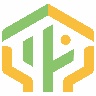 經濟部中小及新創企業署執行單位：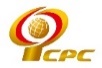 財團法人中國生產力中心單位：千元單位：千元單位：千元單位：千元單位：千元單位：千元評估項目輔導前輔導後改善%每年改善費用備註產品/服務流程提案數____件____件*皆必填，包含產品數、服務流程/體驗、概念、商業模式、衍生技術等產品/服務流程滿意度____％____％須備註前後差異產品/服務體驗人次____人次____人次產品/服務顧客成長人數____人____人增加產值（公司內部）-____千元--*皆必填，公司內部輔導結束後，評估可以增加的營業額增加產值（跨域整合成員）-____千元--*跨域整合必填，不含主導企業，輔導結束後評估可以增加的營業額促成投資額（公司內部）-____千元--*皆必填，輔導結束後，公司內部預估可促成的投資內容、商機（需說明計算來源、項目）促成投資額（跨域整合成員）-____千元*跨域整合必填，不含主導企業，輔導後預估可促成的投資項目、商機（需說明計算來源、內容）新增就業人數-____人--*皆必填，輔導結束後評估會新增僱員人數(須備註人數、性別)降低成本-____千元--*皆必填，輔導結束後評估可降低成本(須說明計算基礎)建立學習社群____個____個--（無者免填）產生創新知識文件____篇____篇--（無者免填）建立創新交流平台____套____套--（無者免填）其他（無者免填）678910比重人力分析月月月月月比重人力分析1__%人月1*2__%人月2__%人月2*4__%人月3__%人月3*5__%人月4__%人月4__%人月5計畫執行與管考__%人月5計畫執行與管考*1*3*678__%人月累計工作進度%累計工作進度%__%__%__%__%__%100%合計：人月查核點日期查核點編號查核事項O月OO日1簽約完成並支付第一期輔導款O月OO日2O月OO日3繳交輔導計畫實地訪審簡報O月OO日4O月OO日5O月OO日6完成計畫所有需交付事項O月OO日7繳交輔導結案報告及準備結案簡報O月OO日8繳交修正後之輔導結案報告，並支付第二期輔導款編號姓名職稱最高學歷
(學校系所)經歷及工作年資參與工作分項參與工作分項投入人月投入人月合計投入人月合計投入人月合計投入人月合計投入人月合計投入人月合計編號姓名職稱最高學歷
(學校系所)經歷及工作年資參與工作分項參與工作分項投入人月投入人月合計投入人月合計投入人月合計投入人月合計投入人月合計投入人月合計編號姓名職稱最高學歷
(學校系所)經歷及工作年資參與工作分項參與工作分項投入
人月投入人月合計投入人月合計投入人月合計投入人月合計投入人月合計投入人月合計政府款自籌款合計總經費
占比%備註(填寫各預算項目之計算公式)一、顧問人事費研究員級月薪100,000×投入人月副研究員級月薪70,000×投入人月助理研究員級月薪50,000×投入人月研究助理月薪42,000×投入人月小計二、業務費勞務委託費即委託申請企業、顧問單位以外之第三方工項，需說明委外項目印刷費行銷廣宣費設備使用費及租用費產品打樣費用雜支小計三、旅運費計程車費：趟次×人次×車資國內差旅費：(住宿費×天數)+(雜費×天數)+交通費四、管理費(人事費+業務費+旅運費)×13%五、營業稅-(人事費+業務費+旅運費+管理費)×5%總計